STATUT DRUŠTVA SA OGRANIČENOM ODGOVORNOŠĆU „SPORTSKO- REKREATIVNI CENTAR“ BARBAR,  22.12.2021. godineNa osnovu člana 43 stav 1 tačka 30 Statuta Opštine Bar („Sl. list CG – opštinski propisi“, broj 37/18) i člana 10 stav 2 tačka 2 Odluke o osnivanju Društva sa ograničenom odgovornošću „Sportsko - rekreativni centar“ Bar (Sl. list CG, br. 10/16 i 40/21), Skupština opštine Bar je na sjednici održanoj dana 22.12.2021. godine, donijela S T A T U TDruštva sa ograničenom odgovornošću„SPORTSKO - REKREATIVNI CENTAR“ BARI OSNOVNE ODREDBEOsnivanje DruštvaČlan 1Statutom Društva sa ograničenom odgovornošću „Sportsko - rekreativni centar“ Bar (u daljem tekstu: Društvo), uređuju se osnovna pitanja od značaja za organizaciju i poslovanje Društva, a naročito naziv, sjedište i djelatnost Društva, iznos kapitala, organi Društva, njihova prava i obaveze, zastupanje Društva, poslovna tajna i druga pitanja u skladu sa zakonom i osnivačkim aktom. Član 2Osnivač Društva je Skupština opštine Bar (u daljem tekstu: Osnivač).Društvo je osnovano kao jednočlano društvo sa ograničenom odgovornošću, na neodređeno vrijeme.II NAZIV I SJEDIŠTE DRUŠTVAČlan 3Naziv Društva je: Društvo sa ograničenom odgovornošću „Sportsko - rekreativni centar“ Bar.Skraćeni naziv Društva je: „Sportsko - rekreativni centar“ doo Bar.Član 4Sjedište Društva je u Baru, na adresi: ul. Bulevar revolucije br. 85.Sjedište Društva je ujedno i adresa za prijem službene pošte.Adresa za prijem elektronske pošte je: sportskicentarbar@t-com.me.Član 5Društvo ima pečat, štambilj i zaštitni znak - logo.Pečat služi za potvrđivanje autentičnosti akata Društva, a štambilj za prijem akata.Pečat je okruglog oblika, prečnika 30 mm, na kojem je na obodu ispisan tekst: Društvo sa ograničenom odgovornošću „Sportsko - rekreativni centar” Bar. U sredini pečata se nalazi zaštitni znak (logo) Društva.Štambilj je pravougaonog oblika, dimenzija 45 x 15 mm, koji sadrži tekst: Društvo sa ograničenom odgovornošću „Sportsko-rekreativni centar” Bar i prostor za upisivanje broja akta i datum upisa.Zaštitni znak (logo) Društva predstavlja pet krakova postavljenih u krugu u bojama olimpijskih krugova:     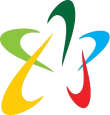 Član 6U pravnom prometu, službenim odnosima i prepisci sa pravnim i fizičkim licima, Društvo koristi jedinstveni memorandum.Memorandum u zaglavlju sadrži zaštitni znak (logo), potpuni naziv Društva i druge podatke o Društvu.III DJELATNOST DRUŠTVAČlan 7Društvo obavlja sljedeće djelatnosti: Upravljanje sportskim objektima;Rad otvorenih i zatvorenih sportskih objekata (otvoreni, ograđeni ili pokriveni sa tribinama za sjedjenje ili bez njih);Organizovanje sportskih priredbi u sopstvenim objektima;Organizovanje sportskih takmičenja, sportskih treninga, fizičkog vježbanja, sportsko - rekreativnih aktivnosti i drugih sportskih manifestacija i programa koji su od značaja za fizičku kulturu;Preduzimanje mjera i aktivnosti na održavanju postojećih i izgradnji novih sportskih objekata;Podsticanje i razvijanje saradnje sa drugim organizacijama i preduzimanje sličnih aktivnosti iz oblasti sporta u zemlji i inostranstvu;Marketing u oblasti sportskih programa od javnog interesa za Opštinu;Sistemski rad na postizanju što boljeg i potpunijeg zadovoljenja potreba građana i drugih korisnika iz sfere sporta i fizičke kulture.       Djelatnosti iz stava 1 ovog člana su djelatnosti od javnog interesa. Član 8Osnovna djelatnost Društva je:93.11 - Djelatnost sportskih objekataDruštvo, pored osnovne djelatnosti i djelatnosti iz člana 7 ovog Statuta, obavlja i djelatnosti koje nemaju karakter djelatnosti od javnog interesa, i to: 35.11  Proizvodnja električne energije;47.11 Trgovina na malo u nespecijalizovanim prodavnicama, pretežno hranom, pićem i duvanom;47.19	Ostala trgovina na malo u nespecijalizovanim prodavnicama;47.24	Trgovina na malo hljebom, tjesteninama, kolačima i slatkišima u specijalizovanim prodavnicama;47.25	Trgovina na malo pićima u specijalizovanima prodavnicama;47.29	Ostala trgovina na malo hranom u specijalizovanim prodavnicama;47.62	Trgovina na malo novinama i kancelarijskim materijalom u specijalizovanim prodavnicama;47.64	Trgovina na malo sportskom opremom u specijalizovanim prodavnicama;47.78	Ostala trgovina na malo novim proizvodima u specijalizovanim prodavnicama; 56.10	Djelatnosti restorana i pokretnih ugostiteljskih objekata;56.29 Ostale usluge pripremanja i posluživanja hrane;56.30 Usluge pripremanja i posluživanja pića;58.14 Izdavanje časopisa i periodičnih izdanja;58.19 Ostala izdavačka djelatnost;63.11 Obrada podataka, smještanje aplikacija i pružanje aplikativnih usluga i sl.63.12 Uslužne internet stranice (web portal);68.20 Iznajmljivanje vlastitih ili iznajmljenih nekretnina i upravljanje njima;70.21 Djelatnost komunikacija i odnosa sa javnošću;73.11 Djelatnost reklamnih agencija;73.12 Medijsko predstavljanje;73.20 Istraživanje tržišta i ispitivanje javnog mnjenja;74.20 Fotografske usluge;74.30 Prevođenje i usluge tumača;77.21 Iznajmljivanje i lizing opreme za rekreaciju i sport;77.33 Iznajmljivanje i lizing kancelarijskih mašina i kancelarijske opreme (uključujući kompjutere);77.39 Iznajmljivanje i lizing ostalih mašina, opreme i materijalnih dobara;80.10 Djelatnost privatnog obezbjeđenja;80.20 Usluge sistema obezbjeđenja;81.10 Usluge održavanja objekata;81.21 Usluge redovnog čišćenja zgrada;81.22 Usluge ostalog čišćenja zgrada i opreme;81.29 Usluge ostalog čišćenja;81.30 Usluge uređenja i održavanja okoline;82.30 Organizovanje sastanaka i sajmova;82.99 Ostale uslužne aktivnosti podrške poslovanju;85.51 Sportsko i rekreativno obrazovanje;85.59 Ostalo obrazovanje;93.11 Djelatnost sportskih objekata;93.12 Djelatnost sportskih klubova;93.13 Djelatnost fitnes klubova;93.19 Ostale sportske djelatnosti;93.21 Djelatnost zabavnih i tematskih parkova;93.29 Ostale zabavne i rekreativne djelatnosti.Za djelatnosti iz ovog člana Društvo vodi posebnu knjigovodstvenu evidenciju.Član 9Pored djelatnosti navedenih u članu 7 i 8 ovog Statuta, Društvo može obavljati i sporedne djelatnosti koje služe vršenju tih djelatnosti ili se uobičajeno obavljaju uz te djelatnosti u manjem obimu ili povremeno, kao i djelatnosti koje doprinose potpunijem iskorišćavanju kapaciteta Društva.IV OSNOVNI KAPITALČlan 10    	Osnovni kapital Društva predstavlja:novčani ulog u iznosu od 1 eura  inenovčani ulog koji čine pokretne i nepokretne stvari, novčana sredstva i druga imovinska prava preuzeta od Javnog preduzeća „Sportsko - rekreativni centar“ Bar, čiju će procjenu izvršiti ovlašćeni nezavisni procjenjivač, u skladu sa zakonom.    	Osnovni kapital iz stava 1 ovog člana je imovina Osnivača.Član 11    	Finansiranje djelatnosti koje imaju karakter djelatnosti od javnog interesa vrši se iz:sopstvenih prihoda Društva;budžeta Opštine Bar;donacija;drugih izvora u skladu sa zakonom.Sredstva za obavljanje djelatnosti koje nemaju karakter djelatnosti od javnog interesa obezbjeđuju se iz sopstvenih prihoda Društva.V ODGOVORNOST ZA OBAVEZEČlan 12Društvo samostalno istupa u pravnom prometu, zaključuje ugovore i obavlja druge pravne radnje.Društvo odgovara za obaveze prema trećim licima cjelokupnom svojom imovinom.Osnivač odgovara za obaveze društva do visine svog uloga.VI ORGANI DRUŠTVAČlan 13Društvom upravlja Osnivač na način i pod uslovima utvrđenim zakonom, osnivačkim aktom i statutom Društva, preko organa Društva. Osnivač DruštvaČlan 14Osnivač Društva ima ovlašćenja skupštine društva.     Osnivač:vrši izmjene i dopune osnivačkog akta Društva;donosi Statut Društva;donosi izmjene i dopune Statuta Društva;donosi godišnji program rada Društva;usvaja godišnji izvještaj o realizaciji programa rada Društva;imenuje i razrješava članove Odbora direktora;određuje visinu naknade članovima Odbora direktora;imenuje i razrješava Izvršnog direktora;odlučuje o načinu pokrića gubitka Društva;odlučuje o pokretanju postupka likvidacije, restrukturiranju, kao i o podnošenju predloga za pokretanje stečajnog postupka;odlučuje o promjeni oblika organizovanja Društva;vrši druge poslove u skladu sa zakonom, osnivačkim aktom i statutom Društva.Član 15     Organi Društva su Odbor direktora i Izvršni direktor.Odbor direktoraČlan 16      Odbor direktora:predlaže Osnivaču Statut Društva;predlaže Osnivaču izmjene i dopune Statuta Društva;upravlja Društvom i daje smjernice Izvršnom direktoru u pogledu vođenja poslova Društva;podnosi Osnivaču predlog za imenovanje i razrješenje Izvršnog direktora Društva;utvrđuje poslovnu strategiju Društva u skladu sa smjernicama Osnivača;vrši nadzor nad poslovanjem Društva;utvrđuje prijedlog godišnjeg programa rada Društva;utvrđuje prijedlog godišnjeg izvještaja o realizaciji programa rada Društva;utvrđuje cijene usluga iz djelatnosti Društva;imenuje Revizijski odbor, ukoliko je njegovo imenovanje obavezno po zakonu;donosi Poslovnik o radu;izvršava odluke Osnivača;donosi opšte akte Društva, osim Statuta;usvaja periodične izvještaje Izvršnog direktora o poslovanju Društva;vrši druge poslove u skladu sa zakonom, osnivačkim aktom i Statutom Društva.Član 17 	Odbor direktora ima pet članova od kojih dva moraju biti nezavisni članovi. 	Odbor direktora se imenuje na period od četiri godine.	Odbor direktora punovažno zasijeda i odlučuje većinom ukupnog broja članova.U radu Odbora direktora učestvuje izvršni direktor, bez prava odlučivanja.Član 18	Konstituisanje Odbora direktora vrši se na prvoj sjednici, koja se mora održati u roku    od 8 dana od dana imenovanja članova Odbora direktora.Konstitutivnu sjednicu Odbora direktora saziva i njom predsjedava, do izbora predsjednika Odbora, najstariji član Odbora direktora.Član 19Odbor direktora ima predsjednika.Predsjednika Odbora biraju članovi Odbora iz svog sastava, na prvoj sjednici Odbora direktora.Odbor direktora može da razriješi i izabere novog predsjednika Odbora direktora u bilo koje vrijeme, bez navođenja razloga.Član 20	Predsjednik Odbora direktora:predstavlja Odbor direktora,saziva sjednice Odbora direktora, lično ili na zahtjev člana Odbora direktora;predlaže dnevni red;predsjedava sjednicama Odbora direktora i stara se o primjeni poslovnika o radu Odbor direktora,potpisuje akta koja donosi Odbor direktora,obavlja i druge poslove u skladu sa poslovnikom o radu Odbora direktora.Član 21Ako predsjednik Odbora direktora ne sazove sjednicu na zahtjev člana Odbora direktora, u roku od 30 dana od dana podnošenja zahtjeva, sjednicu Odbora direktora može sazvati bilo koji član Odbora direktora.Član Odbora direktora koji sazove sjednicu u skladu sa stavom 1 ovog člana, u zahtjevu navodi razloge za sazivanje sjednice i predlaže dnevni red.U slučaju odsutnosti predsjednika, svaki od članova Odbora direktora može sazvati sjednicu, a većinom glasova prisutnih članova bira se jedan od njih za predsjedavajućeg na početku sjednice.Član 22Članovi Odbora direktora imaju pravo na naknadu za svoj rad.Članovima Odbora direktora pripada naknada za rad u visini iznosa naknade koja pripada odbornicima u Skupštini opštine Bar, s tim da se ovaj iznos za predsjednika Odbora direktora uvećava za 25%.			Član 23	Članu Odbora direktora prestaje mandat:istekom perioda na koje je imenovan;kada prestane da ispunjava uslove za članstvo u Odboru propisane zakonom;podnošenjem ostavke;razrješenjem od strane Osnivača. Predlog za razrješenje člana Odbora direktora podnosi nadležno radno tijelo Osnivača po sopstvenoj inicijativi ili na inicijativu predsjednika Odbora direktora, najmanje dva člana Odbora direktora, predsjednika opštine ili najmanje 1/3 odbornika Osnivača.U slučaju prestanka članstva u Odboru direktora u jednom od slučajeva iz stava 1 ovog člana, bira se novi Odbora direktora u roku od 60 dana od dana registracije prestanka članstva u Odboru direktora.Izvršni direktorČlan 24Izvršni direktor rukovodi radom Društva.Izvršni direktor zasniva radni odnos na neodređeno vrijeme i zaključuje ugovor o radu na neodređeno vrijeme, u skladu sa zakonom.Izvršni direktor se imenuje na period od četiri godine.Izvršni direktor ne može biti član Odbora direktora.Član 25Izvršni direktor:predstavlja i zastupa društvo;zaključuje ugovore u ime Društva;organizuje i vodi poslove Društva;upravlja imovinom Društva;predlaže akta koja donosi ili utvrđuje Odbor direktora;podnosi periodične izvještaje o poslovanju Društva i druge izvještaje;izvršava odluke Odbora direktora;odlučuje o raspolaganju finansijskim sredstvima društva;odlučuje o pravima i obavezama zaposlenih u vezi sa radom;zaključuje ugovore u ime Društva iz svoje nadležnosti;obavlja i druge poslove utvrđene zakonom, osnivačkim aktom i Statutom Društva.Član 26U okviru svog djelokruga rada, Izvršni direktor donosi: odluke, rješenja, uputstva, naredbe, vrši raspodjelu poslova, izdaje naloge i smjernice za izvršavanje poslova i radnih zadataka i obavlja druge poslove i zadatke.  Izvršni direktor može, za potrebe realizacije i sprovođenja poslova i zadataka Društva iz svoje nadležnosti, posebnim rješenjem formirati radne grupe, komisije ili druga radna i stručna tijela.Član 27Izvršnog direktora imenuje Osnivač na predlog nadležnog radnog tijela Osnivača na osnovu javnog konkursa koji raspisuje i sprovodi Odbor direktora najmanje 60 dana prije prestanka mandata Izvršnog direktora.Javni konkurs traje 15 dana.Ako se na javni konkurs iz stava 1 ovog člana niko ne javi ili niko od prijavljenih kandidata ne bude izabran, konkurs će se ponoviti.Član 28Za Izvršnog direktora može biti izabrano lice koje, pored opštih uslova propisanih zakonom, ispunjava i sljedeće uslove:ima podnivo VII-1 kvalifikacije visokog obrazovanja, shodno Zakonu o nacionalnom okviru kvalifikacija,ima pet godina radnog iskustva na poslovima rukovođenja ili na drugim poslovima koji zahtijevaju samostalnost u radu.Član 29Za svoj rad Izvršni direktor odgovara Osnivaču.Član 30Izvršni direktor je odgovoran za zakonitost Društva i ispunjavanje zakonom propisanih obaveza.Član 31	Izvršni direktor može biti razriješen prije isteka vremena na koje je imenovan ako: Odboru direktora ne dostavi u roku Godišnji program rada Društva ili Godišnji izvještaj o realizaciji programa rada Društva;Društvo ne izvršava svoje zakonske obaveze;ne izvršava svoje obaveze ili prekorači svoja ovlašćenja utvrđena zakonom, ovom odlukom, Statutom ili drugim opštim aktom Društva;svojim nesavjesnim ili nepravilnim radom ili postupanjem suprotno pažnji dobrog privrednika nanese Društvu štetu u većem obimu;ne izvršava odluke Odbora direktora;pravosnažnom presudom bude osuđen za djelo koje ga čini nedostojnim za vršenje funkcije.Član 32Postupak za razrješenje Izvršnog direktora, mogu pokrenuti Odbor direktora, predsjednik opštine ili najmanje 1/3 odbornika Osnivača..Član 33Nakon isteka mandata, odnosno razrješenja Izvršnog direktora, a do imenovanja novog Izvršnog direktora, Odbor direktora može imenovati vršioca dužnosti Izvršnog direktora, u skladu sa zakonom.Ako Odbor direktora nije imenovao vršioca dužnosti Izvršnog direktora, Izvršni direktor kojem je prestao mandat nastavlja sa radom do imenovanja novog Izvršnog direktora, u skladu sa zakonom.Vršilac dužnosti Izvršnog direktora iz stava 1 ovog člana, odnosno Izvršni direktor kome je prestao mandat iz stava 2 ovog člana, do imenovanja Izvršnog direktora, imaju sva prava i dužnosti Izvršnog direktora.Osnivač je dužan da imenuje novog Izvršnog direktora u roku od 60 dana od dana registracije prestanka mandata Izvršnog direktora u CRPS.VII   ZASTUPANJE I PREDSTAVLJANJE DRUŠTVAČlan 34Zakonski zastupnik Društva je Izvršni direktor.Izvršnog direktora Društva u slučaju njegove odsutnosti zamjenjuje pomoćnik direktora ili drugo lice koga odredi Izvršni direktor.Lice koje zamjenjuje Izvršnog direktora, ima sva prava, dužnosti i odgovornosti Izvršnog direktora. Član 35Izvršni direktor ima sva ovlašćenja u pravnom prometu u okviru registrovanih djelatnosti Društva.Izvršni direktor je ovlašćen da, u ime Društva, zaključuje ugovore i obavlja druge pravne poslove i radnje, kao i da zastupa Društvo pred sudovima i drugim organima.Član 36Izvršni direktor može svoja ovlašćenja u pogledu zastupanja Društva prenijeti na druge zaposlene ili lica van Društva, na osnovu punomoćja.Izvršni direktor određuje sadržinu, obim i trajanje punomoćja.Lice koje zamjenjuje Izvršnog direktora mora to i naznačiti sa oznakom „za Izvršnog direktora“ ili „p.o. Izvršnog direktora“. Član 37Društvo može, u skladu sa zakonom, dati prokuru jednom ili više fizičkih lica da u njegovo ime i za njegov račun zaključuju pravne poslove i preduzimaju druge pravne radnje.Prokura se može izdati za sve pravne poslove i radnje osim za one za koje se zakonom traži posebno ovlašćenje.Prokura može biti pojedinačna i kolektivna.Prokurista se potpisuje u ime i za račun Društva i pored svog potpisa stavlja oznaku “prokurist”.Član 38Nadležni organ za izdavanje i opoziv prokure je Izvršni direktor Društva.Prokura se izdaje i opoziva u pisanoj formi i registrje u CRPS.Član 39Dokumenta novčanog, materijalnog, obračunskog i kreditnog karaktera i dokumenta na osnovu kojih se vrši knjiženje u poslovnim knjigama, potpisuje Izvršni direktor nakon potpisa ovlašćenih lica.U slučaju potrebe, Izvršni direktor može ovlastiti zaposlenog za punovažno potpisivanje dokumenata za raspolaganje novčanim sredstvima Društva.VIII  UNUTRAŠNJA ORGANIZACIJAČlan 40Unutrašnja organizacija i sistematizacija Društva uređuje se Aktom o unutrašnjoj organizaciji i sistematizaciji radnih mjesta.Aktom o unutrašnjoj organizaciji i sistematizaciji radnih mjesta bliže se utvrđuje: unutrašnja organizacija Društva, radna mjesta i potreban broj izvršilaca, vrsta i stepen stručne spreme, radno iskustvo, posebni uslovi u skladu sa zakonom, poslovi sa posebnim ovlašćenjima i odgovornostima i druga pitanja od značaja za unutrašnju organizaciju i obavljanje poslova iz djelatnosti Društva. Akt o unutrašnjoj organizaciji i sistematizaciji radnih mjesta Društva donosi Odbor direktora na predlog Izvršnog direktora.IX  INFORMISANJE I ODNOSI SA JAVNOŠĆUČlan 41Rad Društva je javan.Društvo je dužno da redovno informiše Osnivača o svom radu, računovodstvenim iskazima, poslovanju na način i pod uslovima utvrđenim Zakonom.Za davanje obavještenja o radu i poslovanju Društva odgovoran je Izvršni direktor Društva ili lice koje on ovlasti.Društvo je dužno da obavještava građane o svom radu putem web site (internet prezentacije) ili zvaničnog profila Društva na društvenim mrežama.Član 42Zaposleni u Društvu imaju pravo da budu redovno, blagovremeno i potpuno obaviješteni o svojim pravima i obavezama na radu i po osnovu rada preko oglasne table Društva ili na drugi pogodan način.Član 43Za istinito, blagovremeno i potpuno informisanje odgovoran je Izvršni direktor.X  POSLOVNA TAJNAČlan 44U interesu čuvanja bezbijednosti i uspješnog privređivanja Društva, pojedini podaci o poslovanju, razvoju i odnosima u Društvu predstavljaju poslovnu tajnu i mogu se saopštavati trećim licima samo na način propisan zakonom, ovim Statutom ili drugim opštim aktom. Član 45Poslovnom tajnom smatraju se dokumenta i podaci utvrđeni posebnom odlukom Odbora direktora, u skladu sa zakonom, čije bi davanje na uvid neovlašćenim licima štetilo interesima i djelatnosti Društva.Isprave i podatke koji predstavljaju poslovnu tajnu može drugim licima saopštavati samo Izvršni direktor Društva ili lice koje on odredi.Član 46Dokumenta i podaci koji predstavljaju poslovnu tajnu nose oznaku „POSLOVNA TAJNA“ i posebno se čuvaju i arhiviraju.Poslovnu tajnu dužni su da čuvaju svi zaposleni, bez obzira na koji način su saznali za poslovnu tajnu. Neovlašćeno saopštavanje podataka koji predstavljaju poslovnu tajnu Društva u smislu zakona i drugih propisa, ovog Statuta i drugih akata predstavljaju povredu radne dužnosti.Dužnost čuvanja poslovne tajne ne prestaje po prestanku radnog odnosa u Društvu.
XI  OPŠTI AKTIČlan 47Opšti akti Društva su Statut i drugi opšti akti.Član 48Statut je osnovni opšti akt Društva, kojim se uređuju najvažniji odnosi i pitanja u Društvu. Član 49Statut Društva se može mijenjati ili dopunjavati.Postupak za izmjene i dopune Statuta pokreće Odbor Direktora po sopstvenoj inicijativi ili na inicijativu Izvršnog direktora.Predlog za izmjene i dopune Statuta, Odbor direktora razmatra na svojoj prvoj sjednici po pokretanju postupka.Član 50Izmjene i dopune Statuta donose se na način na koji se donosi Statut.Član 51Drugi opšti akti Društva su: pravilnici i odluke kojima se na opšti način uređuju određena pitanja.Pravilnik je opšti akt kojim se na osnovu Statuta ili neposredno na osnovu zakona, na cjelovit način uređuje određena vrsta unutrašnjeg odnosa Društva ili više vrsta ovakvih odnosa.Odlukom, kao opštim aktom, na opšti način se uređuje određeno pitanje ili manja grupa pitanja ili pojedino pitanje unutrašnjeg odnosa Društva.Član 52Pravilnike i odluke, kojima se na opšti način uređuju određena pitanja, donosi Odbor direktora Društva i moraju biti u saglasnosti sa Statutom Društva.Izmjene i dopune opštih akata iz prethodnog stava vrše se na način i u postupku koji važi za njihovo donošenje.Opšti akti iz stava 1 ovog Statuta stupaju narednog dana od dana objavljivanja na oglasnoj tabli Društva, ako opštim akom nije drugačije određeno.Član 53Pojedinačni akti koje donose organi i ovlašćeni pojedinci u Društvu, moraju biti u skladu sa opštim aktima Društva.Član 54Društvo ima Kolektivni ugovor.Kolektivni ugovor zaključuju Odbor direktora, Izvršni direktor i Sindikalna organizacija Društva.XII  PRESTANAK DRUŠTVAČlan 55Društvo prestaje sa radom u slučajevima i pod uslovima propisanim zakonomXIII   PRELAZNE I ZAVRŠNE ODREDBEČlan 56Danom stupanja na snagu ovog Statuta prestaje da važi Statut Društva sa ograničenom odgovornošću „Sportsko - rekreativni centar“ Bar broj 02-42/19 od 27.09.2019. godine. Član 57Ovaj Statut stupa na snagu danom objavljivanja u „Službenom listu Crne Gore - opštinski propisi“.        Broj: 030-016/21-583                                                                        Predsjednica                             Bar, 22.12.2021.godine	                 mr   Milena Božović	 s.r.